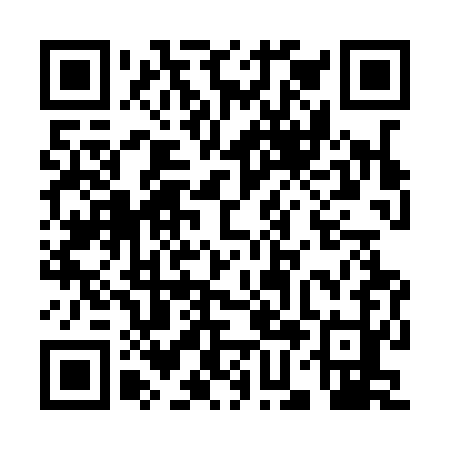 Prayer times for Kamien Rymanski, PolandMon 1 Apr 2024 - Tue 30 Apr 2024High Latitude Method: Angle Based RulePrayer Calculation Method: Muslim World LeagueAsar Calculation Method: HanafiPrayer times provided by https://www.salahtimes.comDateDayFajrSunriseDhuhrAsrMaghribIsha1Mon4:236:301:025:287:349:342Tue4:196:271:015:297:369:363Wed4:166:251:015:307:389:394Thu4:136:231:015:327:409:415Fri4:106:201:005:337:429:446Sat4:076:181:005:347:449:477Sun4:036:151:005:367:469:498Mon4:006:131:005:377:479:529Tue3:566:1012:595:387:499:5510Wed3:536:0812:595:407:519:5711Thu3:506:0612:595:417:5310:0012Fri3:466:0312:595:427:5510:0313Sat3:436:0112:585:437:5710:0614Sun3:395:5912:585:457:5910:0915Mon3:355:5612:585:468:0010:1216Tue3:325:5412:585:478:0210:1517Wed3:285:5212:575:488:0410:1818Thu3:245:4912:575:508:0610:2119Fri3:215:4712:575:518:0810:2420Sat3:175:4512:575:528:1010:2721Sun3:135:4212:575:538:1210:3122Mon3:095:4012:565:548:1310:3423Tue3:055:3812:565:568:1510:3724Wed3:015:3612:565:578:1710:4125Thu2:565:3412:565:588:1910:4426Fri2:525:3112:565:598:2110:4827Sat2:485:2912:556:008:2310:5228Sun2:445:2712:556:018:2410:5629Mon2:435:2512:556:038:2610:5930Tue2:435:2312:556:048:2811:00